ATIVIDADE 03RESOLVA AS ADIÇÕES E ESCREVA O RESULTADO EM INGLÊS.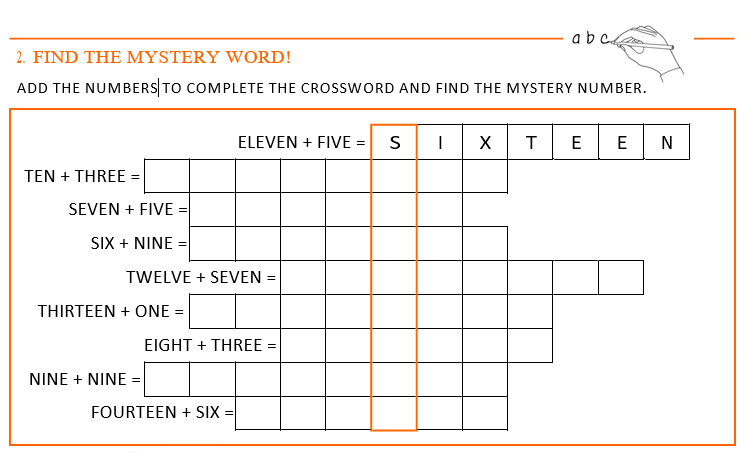 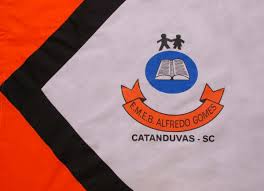 ESCOLA MUNICIPAL DE EDUCAÇÃO BÁSICA ALFREDO GOMES.DIRETORA: IVÂNIA NORA.ASSESSORA PEDAGÓGICA: SIMONE ANDRÉA CARL.ASSESSORA TÉCNICA ADM.: TANIA N. DE ÁVILA.PROFESSOR: GIOVANI CAVALHEIRO DISCIPLINA: LÍNGUA INGLESACATANDUVAS – SCANO 2020  - TURMA 2º ANO